23 декабря 2022 года  прошло первое  заседание инициативной группы  по участию в проекте "Поддержка местных инициатив" по направлению благоустройство населенного пункта (ремонт дороги пер. Больничный с.Охлебинино сельского поселения Охлебининский сельсовет муниципального района Иглинский район Республики Башкортостан )На повестке дня стояли следующие вопросы:1.Выбор председателя и секретаря  инициативной группы ППМИ 2023 села Охлебинино.2. Составление и утверждение плана работы инициативной группыСостав инициативной группы; Куликова А.Р.- председатель, Молодцова Н.А.- секретарь, Псатухова Т.П., Мухаметшина А.Ш.,Ибатуллина Е.Н.Инициативная группа распределила  функций между членами инициативной группы для подготовки проекта в рамках участия в Программе поддержки местных инициатив в 2023 году.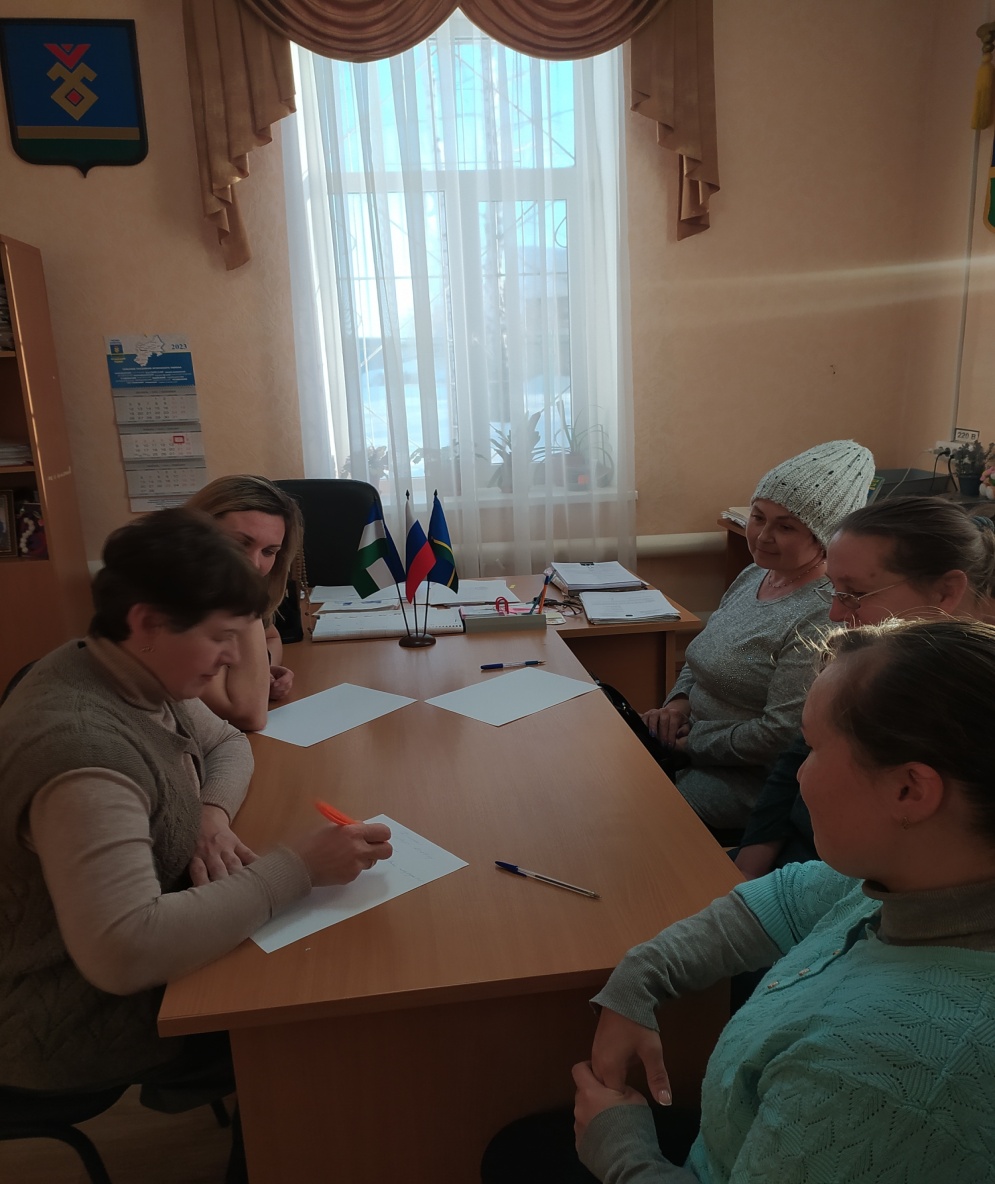 